Landratsamt Coburg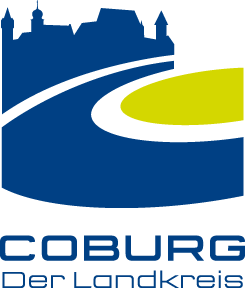 Fachbereich TiefbauIhr Ansprechpartner im Landratsamt:Tel.: 0 95 61 / 5 14 - 43 06Fax: 0 95 61 / 5 14 - 89 43 06e-mail: strassenmeisterei@landkreis-coburg.deAufgrabung zur Störungsbeseitigung an LeitungenZum Antragsteller:Antragsteller		                                                                                                           			---------------------------------------------------------------------------------------------------------------------------------------------------------------------------------------------------------------------------------------------------------------------------------------Ansprechpartner	 Herr  Frau	                                                                           -------------------------------------------------------------------------------------------------------------------------------------------------------------------------------------------------------						Name, VornameAnschrift		                                                    	                                            				----------------------------------------------------------------------------------------------------------------------------------------------	------------------------------------------------------------------------------------------------------------------------			Straße						PLZ, Ort			----------------------------------------------------------------------------------------------------------------------------------------------	------------------------------------------------------------------------------------------------------------------------				Telefon						Telefax			---------------------------------------------------------------------------------------------------------------------------------------------------------------------------------------------------------------------------------------------------------------------------------------			E-MailZur Aufgrabung:Von der Aufgrabung betroffene Kreisstraße CO      														  --------------	in der Ortsdurchfahrt von 	                                                                           ------------------------------------------------------------------------------------------------------------------------------------------------------------------------------------------------------- 	in der freien Strecke zwischen 	                                                                           -------------------------------------------------------------------------------------------------------------------------------------------------------------------------------------------------------					  und 	                                                                           -------------------------------------------------------------------------------------------------------------------------------------------------------------------------------------------------------Straßenkilometer (falls bekannt): 	im / von Abschnitt	              bei Station	             										-------------------------------		--------------------------------						        bis Abschnitt	              bei Station	             					      					-------------------------------		--------------------------------Hinweis: Bitte dem Antrag einen Lageplan im Maßstab M 1:500 oder M 1:1.000  beifügen!Art der Nutzung der Leitung / Vorsorgungsleitung:	Strom / Elektrizität					Schmutzwasserkanalleitung	Datenleitung						Gas							Telekommunikation					Oberflächenwasserkanalleitung								Wasserleitung	sonstiges:	                                                                           -------------------------------------------------------------------------------------------------------------------------------------------------------------------------------------------------------Seite 1 / 2Grund für die Aufgrabung:	                                                                                             ---------------------------------------------------------------------------------------------------------------------------------------------------------------------------------------------------------------------------------------------------------------------------------------------------------------------------------------------------------------------------------------------------------------------------------------------------------------------------------------------------------------------------------------------------------------------------------------------------------------------------------------------Lage der Arbeitsgrube:	im Radweg 						im Seitenstreifen / Bankett		in der Fahrbahn					außerhalb des Seitenstreifens	sonstiges:                                            		in der feldseitigen Grabenböschung 	      ------------------------------------------------------------------------------------------------------------------	Abstand vom Fahrbahnrand	              m		Abstand von der Fahrbahnachse	              m					-------------------------------							-------------------------------	Technische Angaben zur Leitung: Material:		                                                                           -------------------------------------------------------------------------------------------------------------------------------------------------------------------------------------------------------Nenndurchmesser:	              mm		Scheitelüberdeckung:	              m						-------------------------------						-------------------------------Leitungsart / -typ:	                                                                           -------------------------------------------------------------------------------------------------------------------------------------------------------------------------------------------------------		Schutz 	                                                                           -------------------------------------------------------------------------------------------------------------------------------------------------------------------------------------------------------Besondere Einrichtungen und/oder Maßnahmen:--------------------------------------------------------------------------------------------------------------------------------------------------------------------------------------------------------------------------------------------------------------------------------------------------------------------------------------------------------------------------Nach Durchführung der Arbeiten an der Anlage wird die Verfüllung der Baugrube, bzw. die Wiederherstellung der Straßenbefestigung wie folgt vorgenommen:	52 cm 	Frostschutzschicht	14 cm 	Asphalttragschicht	4   cm 	Asphaltbeton-DeckschichtDie Zusätzlichen Technischen Vertragsbedingungen und Richtlinien für Aufgrabungen in Verkehrsflächen – ZTVA-StB 12 sind anzuwenden.                                 	                        									----------------------------------------------------------------------------------------------	--------------------------------------------------------------			---------------------------------------------------------------------------------------------------------------------------Ort				Datum					Unterschrift des Antragstellers© Landratsamt Coburg, Fachbereich 43 – Tiefbau, Lauterer Straße 60, 96450 CoburgSeite 2 / 2Zur Absicherung der Arbeitstelle ist vor der Ausführung der Arbeiten ein Antrag auf Anordnung einer verkehrs-rechtlichen Maßnahme § 45 StVO bei der zuständigen Straßenverkehrsbehörde zu stellen.Untere Verkehrsbehörde des Landkreis Coburg: 	Tel.: 0 95 61 / 514 - 3110Untere Verkehrsbehörde der Stadt Neustadt b. Cbg.:	Tel.: 0 95 68 / 81 - 441	